The City SchoolClass 11Chapter2 Worksheet paper 2017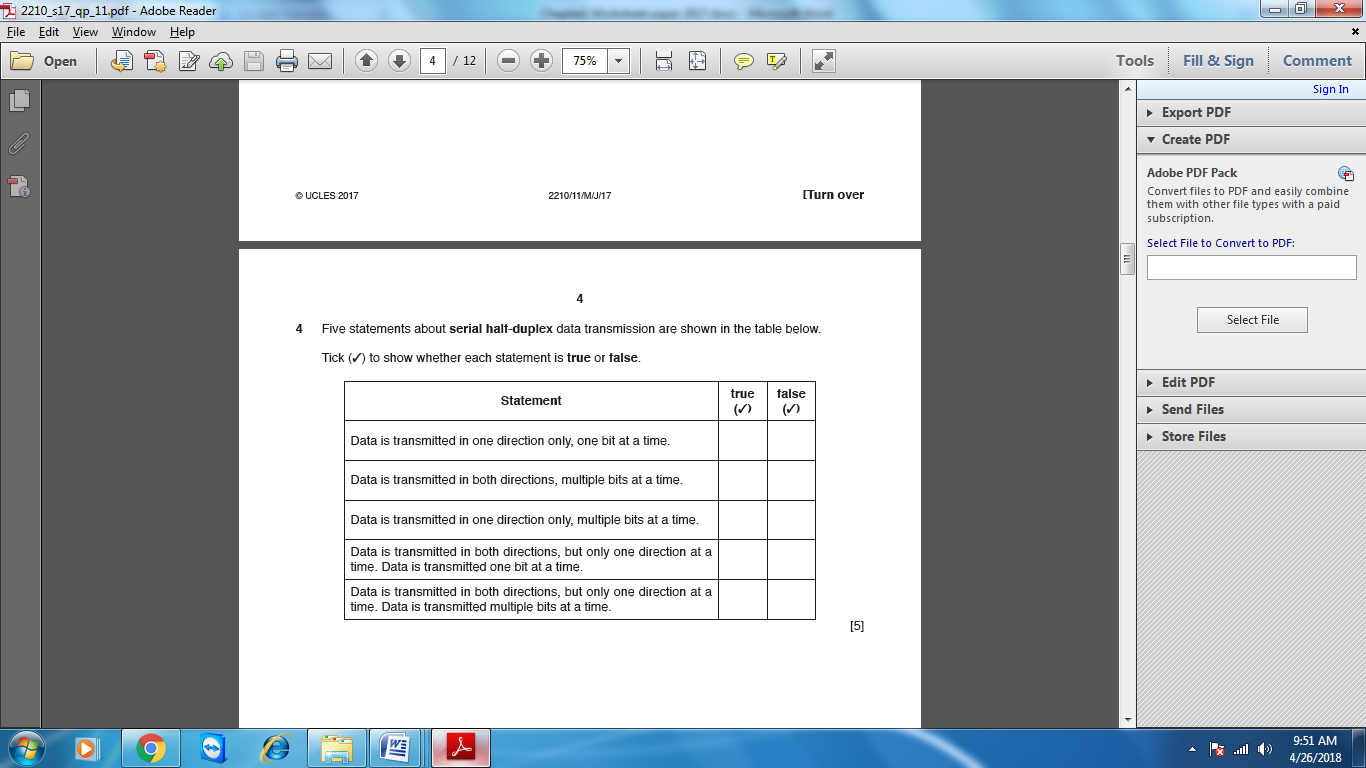 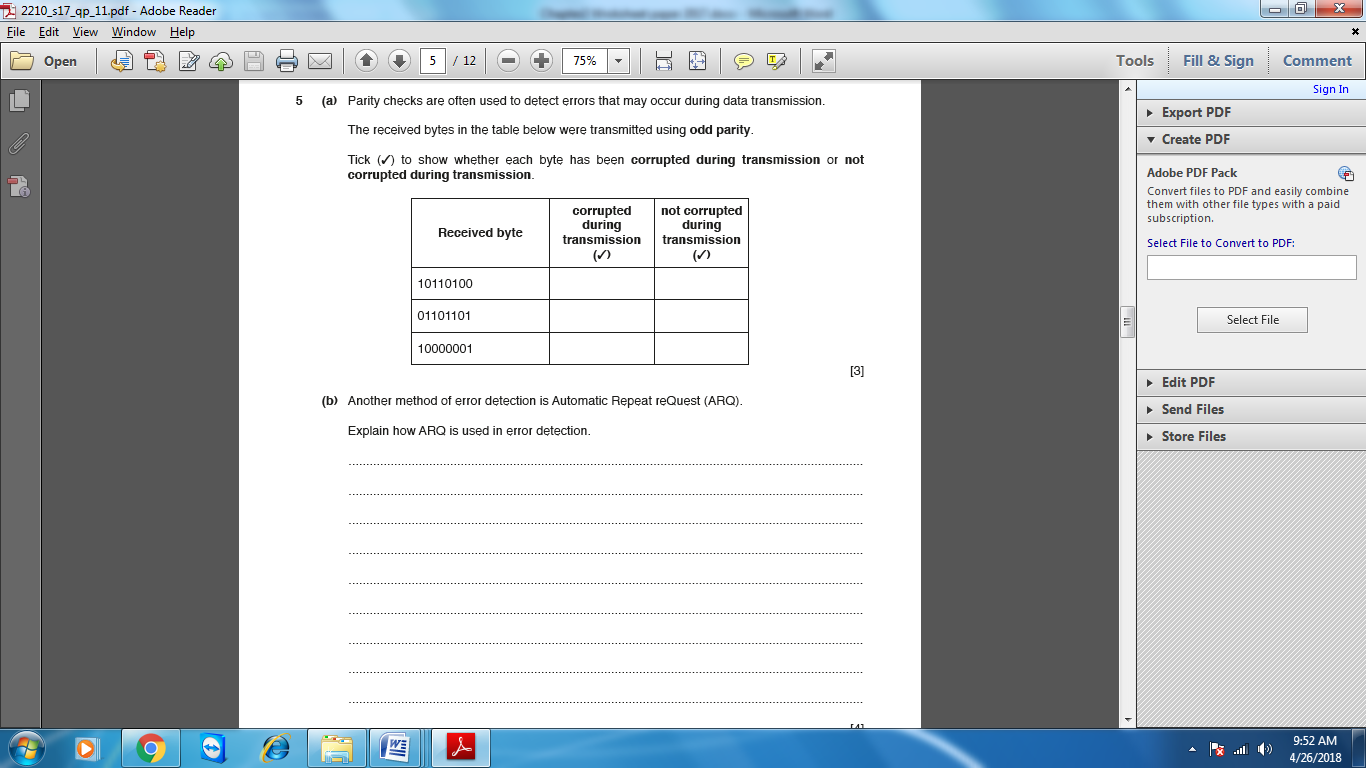 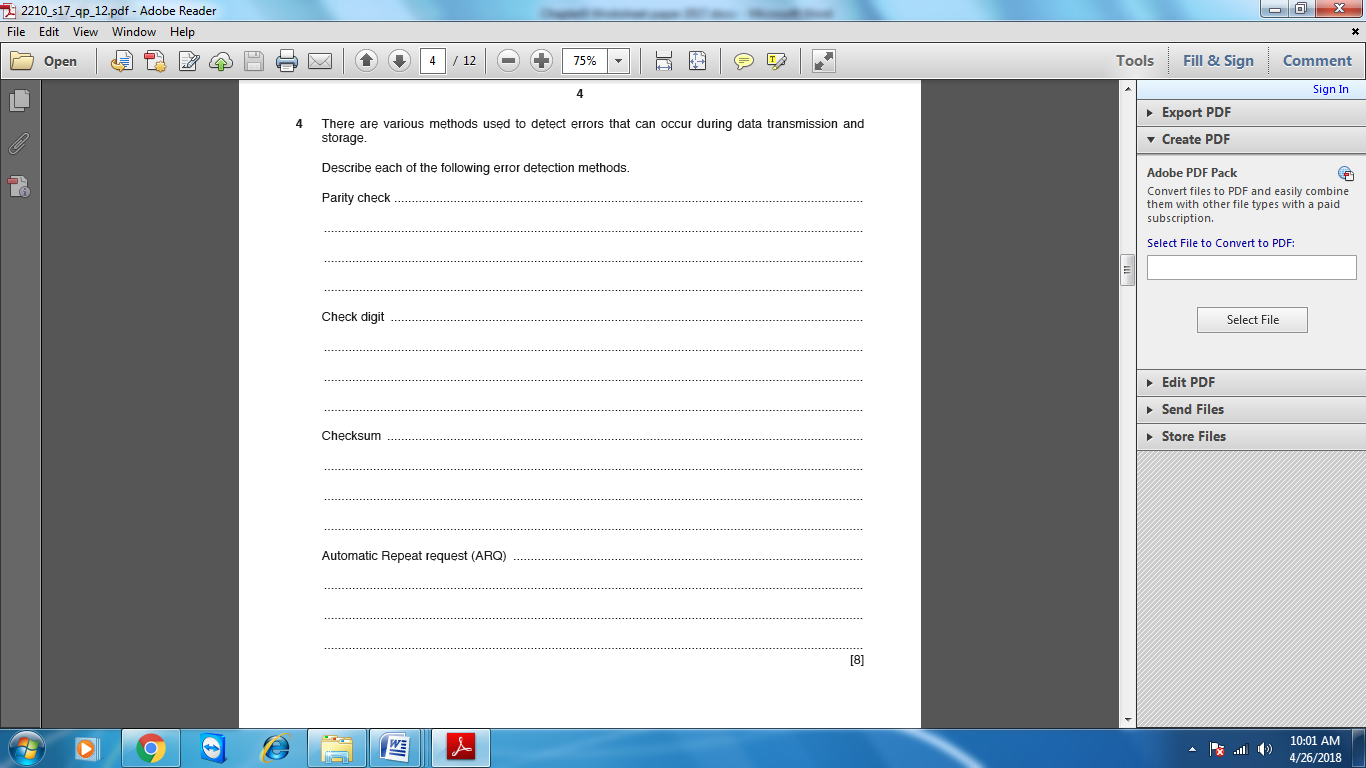 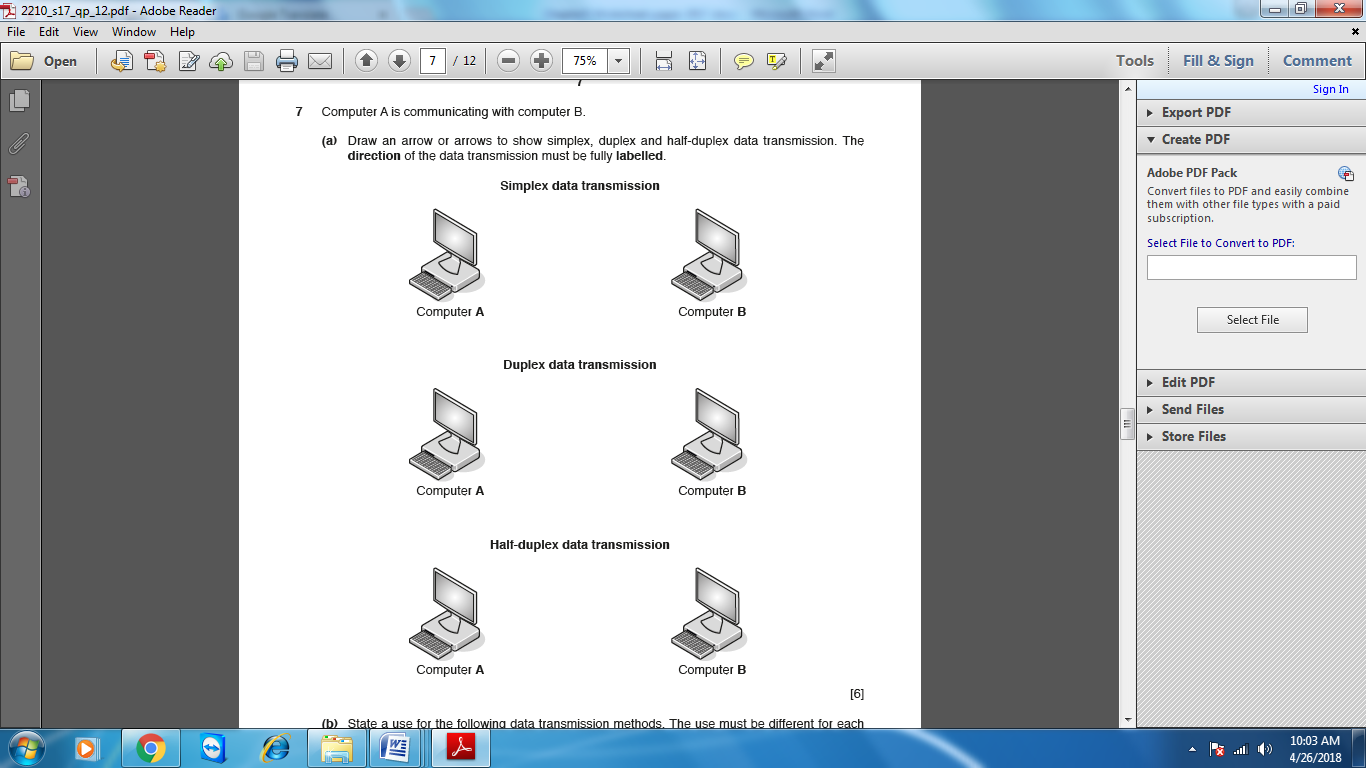 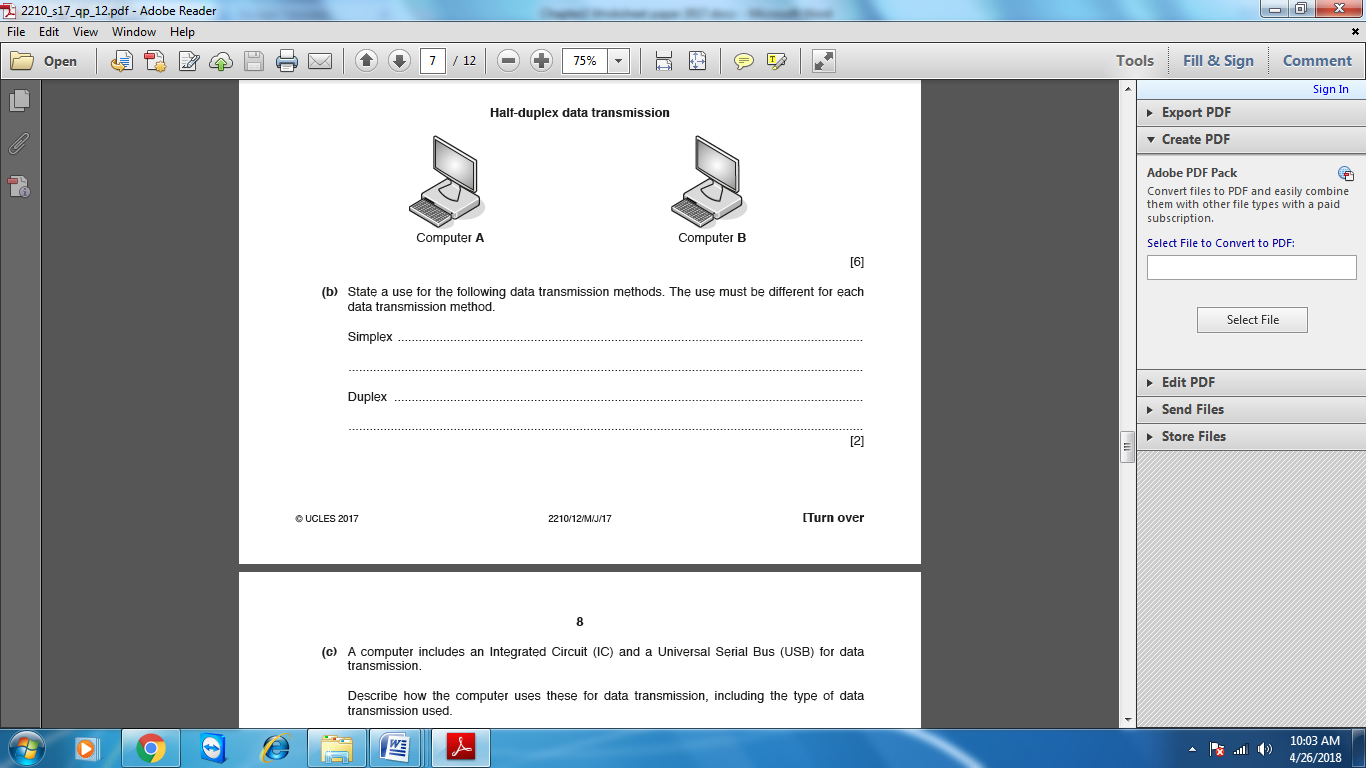 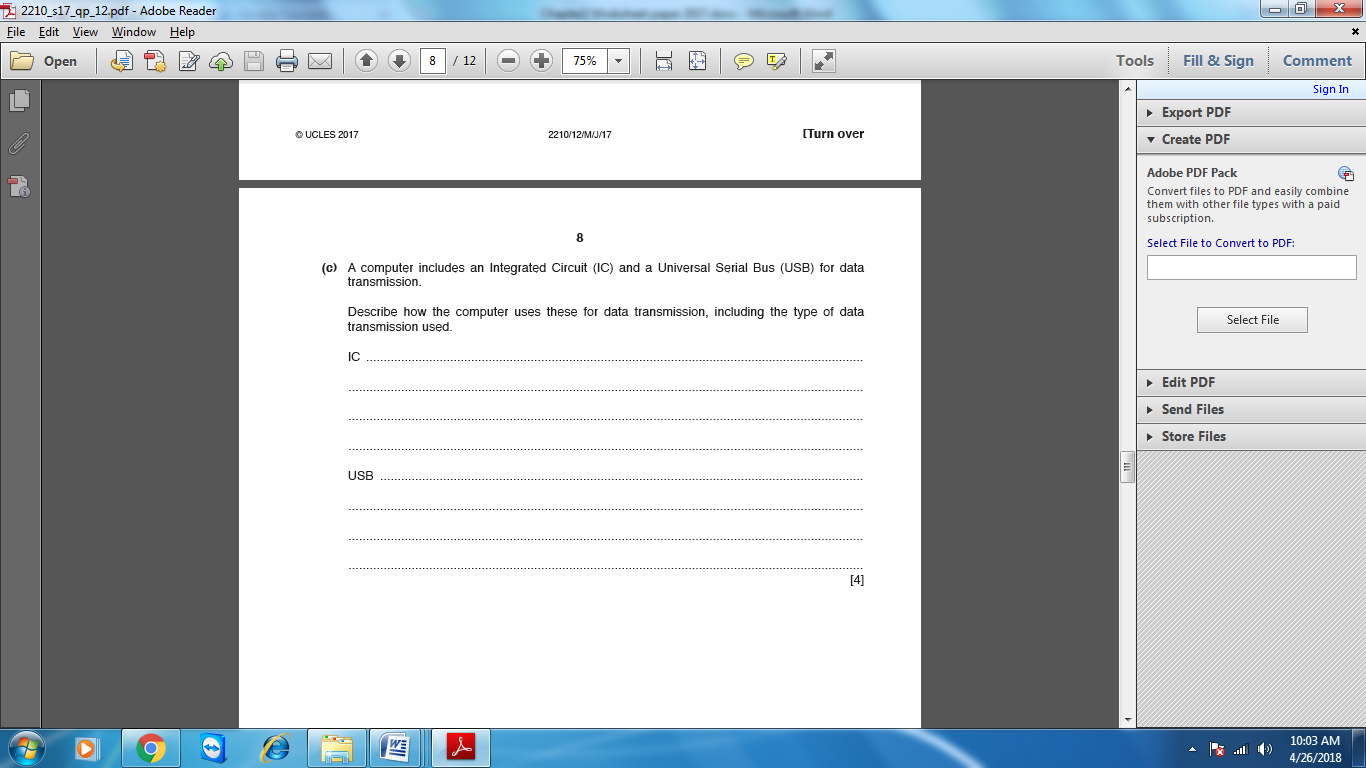 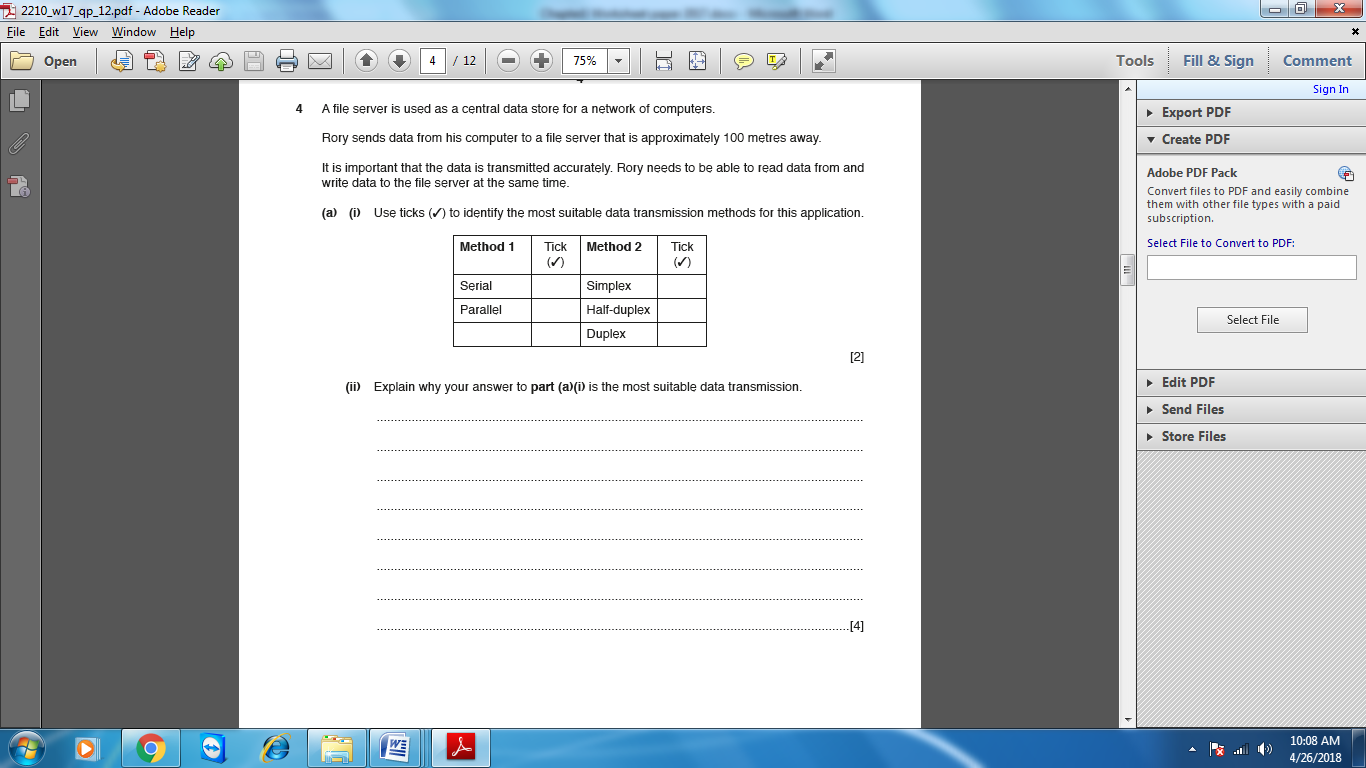 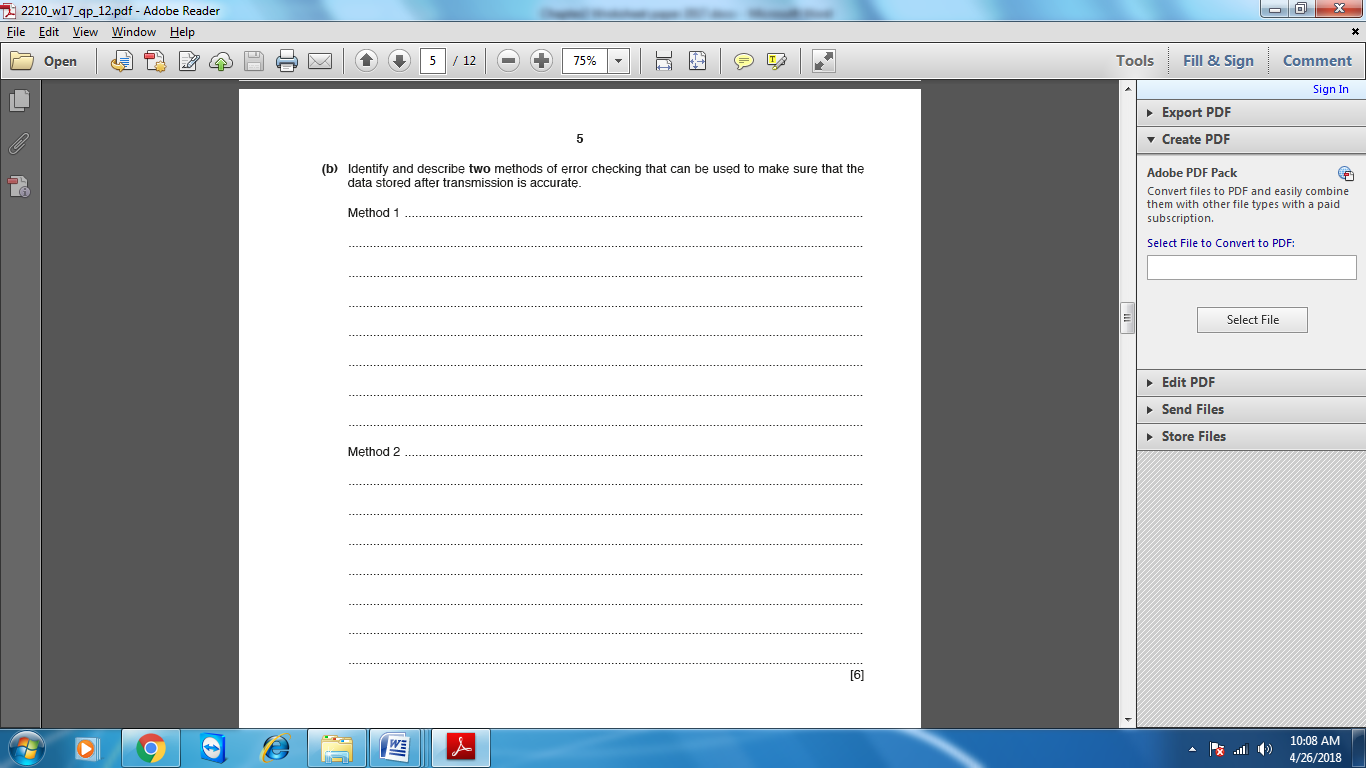 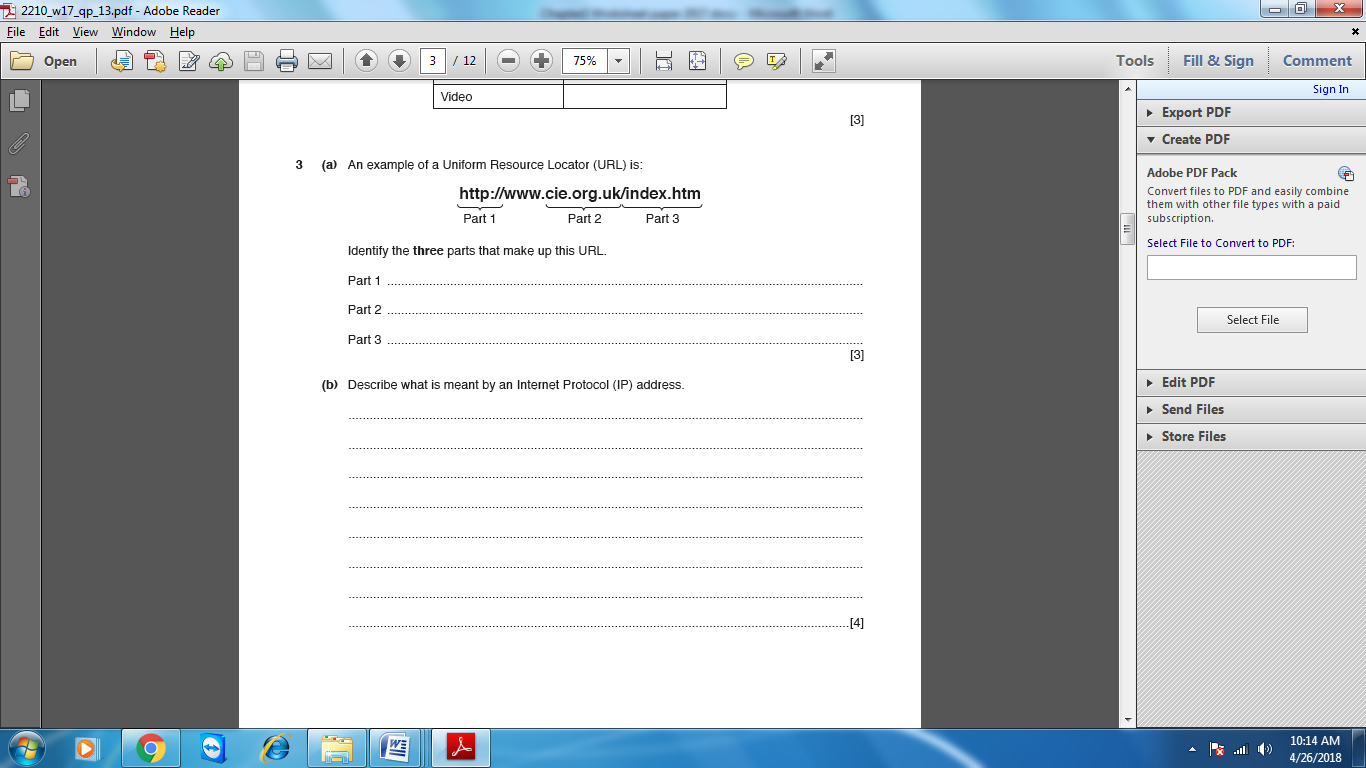 